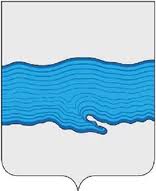 РОССИЙСКАЯ ФЕДЕРАЦИЯ АДМИНИСТРАЦИЯ   ПЛЕССКОГО  ГОРОДСКОГО  ПОСЕЛЕНИЯ ПРИВОЛЖСКОГО МУНИЦИПАЛЬНОГО РАЙОНА ИВАНОВСКОЙ ОБЛАСТИПОСТАНОВЛЕНИЕ29 ноября 2021 г.                                                                                         № 129г. ПлесОб определении места размещения площадки временного складирования снега, убираемого с территорий общего пользования Плесского городского поселения на зимний период 2021-2022 гг.В целях обеспечения своевременной очистки дорог, улиц, придомовых территорий многоквартирных домов, площадей в период интенсивных снегопадов, упорядочения уборки на территории Плесского городского поселения в зимний период 2021-2022 гг. и определения места временного складирования снега в соответствии со ст. 14 Федерального закона от 06.10.2003 №131-ФЗ «Об общих принципах организации местного самоуправления в Российской Федерации» администрация Плесского городского поселения  Приволжского муниципального района Ивановской области ПОСТАНОВЛЯЕТ:1. Определить место размещения площадки для временного складирования снега, убираемого с территорий общего пользования населенных пунктов Плесского городского поселения на зимний период 2021-2022 гг. в 180 м. от автомобильной дороги Р-600 Кострома – Иваново (Приволжск-Плес) вблизи д. Касимовка (согласно приложения N1).2. После снеготаяния, данная территория очищается предприятием, отвечающим за складирование снега.         3. Запретить размещение (сброс) ТКО, иного мусора и отходов на вышеуказанной площадке.          4. Опубликовать настоящее постановление на официальном сайте Плесского городского поселения в информационно-телекоммуникационной сети общего пользования «Интернет» по адресу:	https://gorodples.ru/ и опубликовать в газете «Вестник совета».5. Контроль исполнения настоящего постановления возложить на заместителя главы администрации по вопросам управления муниципальным имуществом, строительства и взаимодействию с правоохранительными органами.ВрИП Главы Плесского Городского поселения                                                                   И.Г. ШевелевУТВЕРЖДЕНОПостановлением администрации Плесского городского поселения от  30.11.2021 г. № 129Приложение №1Схема места размещения площадки для временного складирования снега, убираемого с территорий общего пользования Плесского городского поселения на зимний период 2021-2022 гг.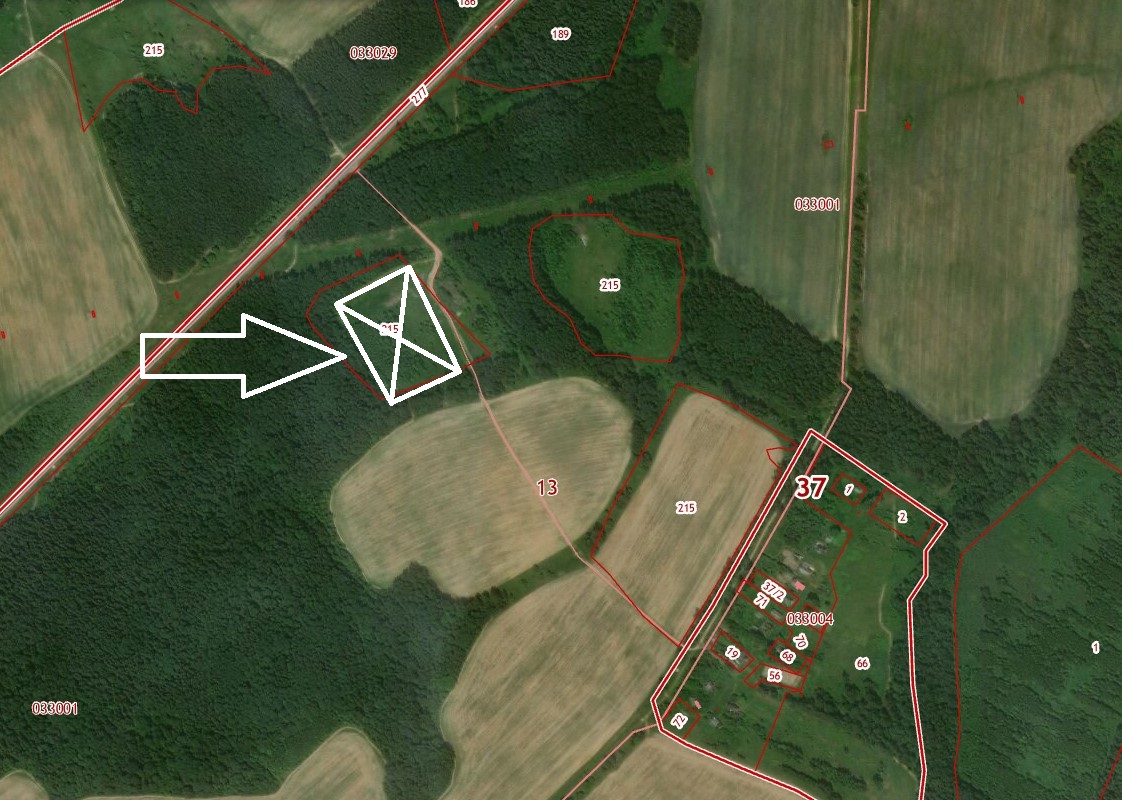 